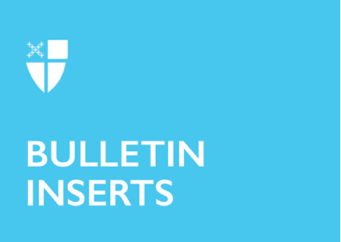 June 9, 2024 – Pentecost 3 (B)Your Guide to the DFMS, Part 2Throughout the summer, our bulletin inserts will feature resources available to you, your ministry, your congregation, and your diocese from the Domestic and Foreign Missionary Society – the formal, incorporated name for The Episcopal Church. Learn more by scanning each department’s QR code or visit iam.ec/tecguide. Episcopal Asiamerica Ministries offers resources and training for clergy and lay leadership, as well as tools for congregational development. Asian language liturgy and worship are also available. We are an umbrella of several ethnically and culturally diverse convocations: Arab-Middle Eastern, Chinese, Filipino, Japanese, Korean, Pacific Islander, South Asian, Southeast Asian, and Asian American Young Adults.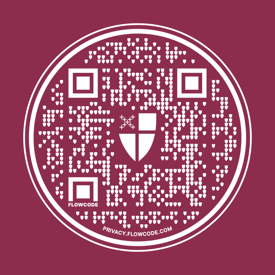 Download or order our “Being Episcopalian” booklet. Learn more about the ANDREWS program.Join our ethnic convocation meetings.Use Episcopal liturgies in various Asian languages.Attend the triennial Episcopal Asiamerica Ministry (EAM) Consultation.Church Planting and Redevelopment engages leaders who are either visioning a new faith community from scratch, or re-imagining ways of “being church” with their existing community. We are especially committed to supporting communities that have historically been underrepresented in The Episcopal Church, and parishes that are committed to knowing, loving, and learning from their neighbors. We provide leadership discernment, training, coaching and co-learning opportunities for point leaders and teams who feel called to undertake this brave work.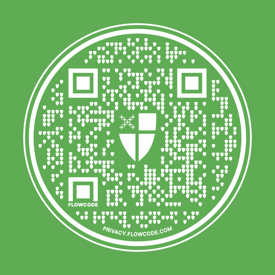 Read our guides to the leadership gifts of successful church planters and congregational redevelopers.Find out what to expect when you’re starting a new Episcopal community.Explore Genesis II: Re-Vision and RenewListen to “The Genesis Podcast.”Stay in touch through our monthly connection points.The Office of Communication serves The Episcopal Church’s ministries, congregations, dioceses, and churchwide offices by amplifying our core messages and mission through a broad array of professional digital tools, creative services, news reporting, and public affairs communications. Our stories and productions, created from a desire to share Jesus’ Way of Love with the whole world, highlight the work of God’s people—in the Episcopal branch of the Jesus Movement and beyond.Keep up to date on news from the Domestic and Foreign Missionary Society and subscribe to the Daily Scan. Create visual resources with inspiring styles and standard looks consistent with The Episcopal Church’s visual identity.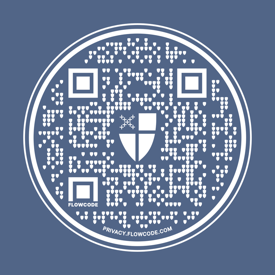 Listen to our growing library of podcasts produced by The Episcopal Church and our ministry partners.Elevate your writing with clarity and consistency through our writing style guide.Contact our office to share ideas for new and expanded offerings from your ministry, congregation, or diocese. Next week: The Camino Project, Concert for the Human Family, Creation Care